Модель структуры государственно – общественного управления МКДОУ  № 12 «Родничок» с. Дивное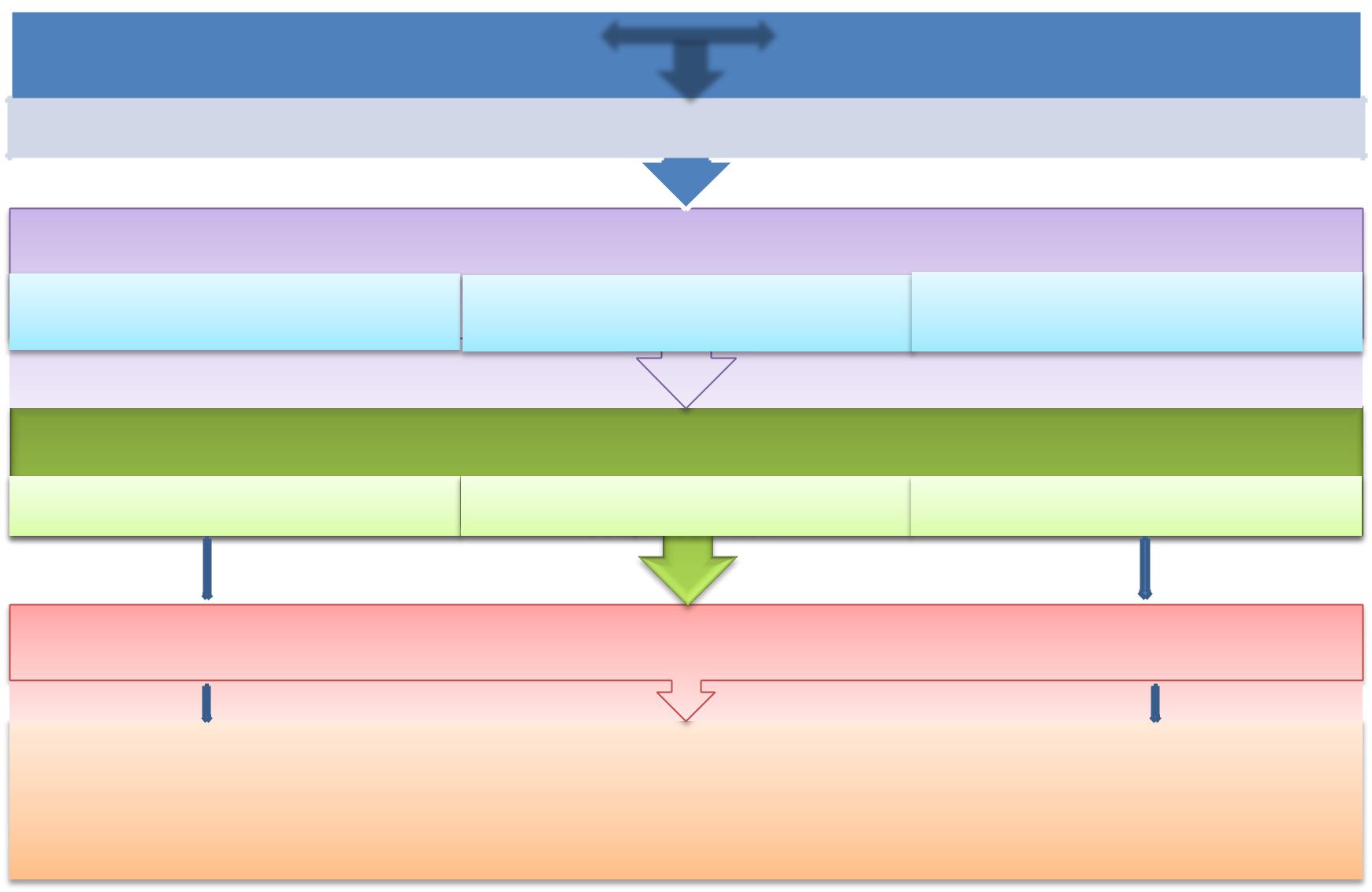 Учредитель	    Заведующий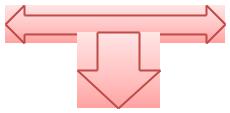 Управляющий совет ДОУСоуправлениестратегическая комиссияфинансово-экономическаякомиссия со связью сстратегическая комиссиякомиссияобщественностьюкомиссияобщественностьюОбщественное управлениеОбщественное управлениеОбщественное управлениеобщее собрание коллективаобщее собрание родительскойпедагогический совет ДОУобщее собрание коллективаобщественностипедагогический совет ДОУобщественностиПрофсоюзный комитетРодительский комитет ДОУМетодическая службаКомиссия по ОТ, ТБТворческие группы родителейИнформац-аналит центрКомиссия по труд спорамСоциальные партнерыМедико-педагогическая комиссия